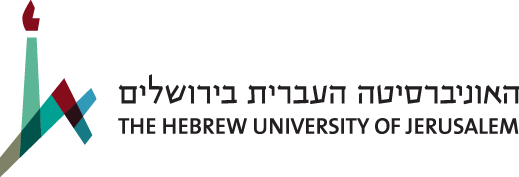 יציאה לחילופי סטודנטים –  CHECKLISTהתקבלת לחילופין! מה עליך לעשות לגבי היציאה לחילופי סטודנטיםמידע נוסףהמשרד הבינלאומי במוסד בחו"ל יכול לספק מידע חשוב לגבי רוב הנושאים המפורטים לעיל ומומלץ להעזר בחומרי העזר שלהם.גב' ליאת גבאי, רכזת חילופין: קבלת קהל בימים א'- ה', בין השעות 10:00-12:00, בניין המנהלה, קומה 1, חדר 418 הר הצופים; בדוא"ל: liatg@savion.huji.ac.il; בטלפון: 02-5881032; אתרמה עליי לעשות?למי פונים?בוצעלפני היציאהלפני היציאהלפני היציאהאישור תכנית לימודים:בחירת קורסים במוסד בחו"למילוי טופס לימודים "learning agreement" (תלמידי "ארסמוס+" בלבד)העברת הטופס/הקורסים לאישור פקולטת האםמזכירות פקולטת האם (זו שאליה אתם משויכים במערכת האוניברסיטאית (אם אתם לומדים בשתי פקולטות ולא יודעים בוודאות לאיזו משתיהן משויכים, ניתן לבדוק במזכירות אחת מהן))□רישום באוניברסיטה כתלמיד/ת חילופין:קורס 74100 – ליוצאים לשנהקורס 74101 – ליוצאים לסמסטרמזכירות פקולטת האם לאחר הגעתכם למוסד בחו"ל□מילוי Grant Agreement(תלמידי "ארסמוס+" בלבד)חתימה ע"י סטודנט מול המשרד הבינלאומי בחו"ל (לעתים כבר לאחר הגעתכם ליעד ופתיחת חשבון בבנק מקומי)□הזמנת טיסותסוכני נסיעות, אתרי אינטרנט וכו'□הסדרת ויזת לימודיםהשגרירות הרלבנטית□הסדרת שכר לימודמדור שכר לימוד□מציאת מגוריםכדאי להתחיל עם המשרד הבינלאומי של המוסד בחו"ל□הסדרת ביטוח רפואילבדוק מדיניות דרך המשרד הבינלאומי בחו"ל אם חובה לרכוש ביטוח דרך חברת הביטוח של המוסד בחו"ל או ניתן לרכוש דרך חברות אחרות במדינת היעד או בישראל□בזמן שהותך בחו"לבזמן שהותך בחו"לבזמן שהותך בחו"לבירור פרטי הקשר של חדר המצבשגרירות/קונסוליה ישראלית בחו"ל□הגעה למשרד הבינלאומי במוסד בחו"להמשרד הבינלאומי בחו"ל□הגשת אישור תכנית הלימודים החתוםהמשרד הבינלאומי בחו"ל□פתיחת חשבון בנק(לצורך תשלומי מלגה אם נדרש)בנקים בחו"ל□הודעה על הגעה(לצורך קבלת מלגה של העברית)המשרד הבינלאומי בארץ□בירור לגבי פרטי הקשר של חדר המצב בשגרירות הישראלית במדינת היעדהשגרירות הישראלית במדינת היעד□שינוי תכנית הקורסים הראשונית(במידה ואכן תרצו לשנות)מזכירות פקולטת האם□חזרה לאוניברסיטה העבריתחזרה לאוניברסיטה העבריתחזרה לאוניברסיטה העבריתהכרה בקורסים איסוף גיליון ציונים רשמי – המשרד הבינלאומי בארץמזכירות פקולטת האם (תלמידי "ארסמוס+" גם עשויים להתבקש ע"י המשרד הבינלאומי בחו"ל לאשר ולהחזיר את החלק האחרון של ה-learning agreement□הגשת דו"ח משובהמשרד הבינלאומי בארץ□